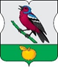 О Т Ч Е Тдепутата Совета депутатов муниципального округа Зябликово Харитоновой Алии Гафурджановныо деятельности с 21.09.2022 по 31.12.2022Свою работу, как депутата Совета депутатов муниципального округа Зябликово я осуществляю в соответствии с Конституцией Российской Федерации, Федеральным законом от 06.10.2003 № 131-ФЗ «Об общих принципах организации местного самоуправления в Российской Федерации», другими Федеральными законами, Законом города Москвы от 11.07.2012г. № 39 «О наделении органов местного самоуправления муниципальных округов в городе Москве отдельными полномочиями города Москвы», Уставом муниципального Зябликово, Регламентом Совета депутатов муниципального округа Зябликово и иными нормативно-правовыми актами.Осуществляю свои полномочия на непостоянной основе по 1 избирательному округу. За отчетный период принимала участие в 4 очередных и 2 внеочередных заседаниях Совета депутатов. Общее количество заседаний 6. Как депутат, вхожу в состав постоянно действующих комиссий и принимала участие в работе этих комиссий, в том числе в комиссии, осуществляющей открытие работ и приемку оказанных услуг и (или) выполненных работ по капитальному ремонту общего имущества в многоквартирных домах, проведение которого обеспечивает Фонд капитального ремонта многоквартирных домов города Москвы. Были подписаны акты приемки работ.Мною отправлен депутатский запрос в адрес ГАУ «МожилНИИпроект», по вопросу капитального ремонта многоквартирного дома по адресу: ул.Мусы Джалиля, д.15, корп.1, где генподрядной организацией на разработку проектной документации и выполнение работ по капитальному ремонту общего имущества, является ООО «БАМСТРОЙ». По данному обращению была созвана комиссия обследования многоквартирного дома, в которой приняли участие ГАУ «МожилНИИпроект», ГБУ «Жилищник» р-на Зябликово, жители дома, муниципальный депутат р-на Зябликово Харитонова А.Г. В ходе комиссии были зафиксированы недоделки по капитальному ремонту.Согласно графику, регулярно проводила приём населения.04.10.2022г., 01.10.2022г., 06.12.2022г. в ходе которых рассматривала поступившие от граждан обращения; способствовала в пределах своих полномочий правильному и своевременному их разрешению. В частности, по обращению жителей с жалобой на хулиганство на катках района отправлено обращение в ОВД «Зябликово», с просьбой патрулирования и обеспечении порядка в местах массового катания жителей.Также положительно решались вопросы оказания содействия в информационной помощи многодетным семьям р-на Зябликово (Оформление/продление детских пособий).Принимала участие во встречах с жителями района, проводимых во дворах жилых домов.Участвовала в мониторинге ярмарки выходного дня с октября по декабрь 2022 г. В заключение хочу поблагодарить коллег-депутатов, главу управы района Зябликово, аппарат Совета депутатов и жителей района Зябликово за плодотворную совместную работу.                                                                                                                  А.Г. Харитонова